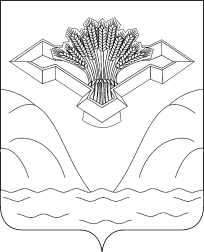 Российская Федерация                                                                                                                                               Самарская областьАДМИНИСТРАЦИЯ СЕЛЬСКОГО ПОСЕЛЕНИЯ НОВАЯ БИНАРАДКА МУНИЦИПАЛЬНОГО РАЙОНА СТАВРОПОЛЬСКИЙСАМАРСКОЙ ОБЛАСТИПОСТАНОВЛЕНИЕ        10 июля  2015г.                                                                              № 21«Об утверждении Порядка разработки бюджетного прогноза сельского поселения Новая Бинарадка на долгосрочный период »	 В  соответствии со статьей 170.1 Бюджетного кодекса Российской Федерации. Уставом Администрации с.п.Новая Бинарадка муниципального района Ставропольский Самарской области, Администрация сельского поселения Новая Бинарадка муниципального района Ставропольский Самарской области постановляет:1. Утвердить прилагаемый Порядок разработки бюджетного прогноза сельского поселения Новая Бинарадка муниципального района Ставропольский Самарской области на долгосрочный период.2. Ведущего специалиста- бухгалтера Администрации сельского поселения Новая Бинарадка муниципального района Ставропольский Самарской области разработать проект бюджетного прогноза  сельского поселения Новая Бинарадка муниципального района Ставропольский на долгосрочный период и внести его на рассмотрение в Собрание представителей сельского поселения Новая Бинарадка муниципального района Ставропольский  в срок, установленный для подготовки рассмотрения проекта бюджета сельского поселения Новая Бинарадка на очередной финансовый год и плановый период.3. Опубликовать настоящее постановление в средствах массовой информации.4, Настоящее постановление вступает в силу с момента его официального опубликования.5. Контроль за исполнением настоящего постановления возложить на главу администрации сельского поселения Новая Бинарадка муниципального района Ставропольский Самарской области Мокееву С.В.Глава администрации  сельского поселения Новая Бинарадка                                                            С.В.Мокеева    Приложение К постановлениюАдминистрации с.п.Новая БинарадкаМуниципального района СтавропольскийСамарской областиОт « 10 »июля 2015г. №21Порядок разработки бюджетного прогноза   сельского поселения Новая Бинарадка  муниципального района  Ставропольский Самарской области                                                                                                      на долгосрочный период    1.  Настоящий порядок определяет правила разработки и утверждения, период действия, требования к составу и содержанию бюджетного прогноза  с.п.Новая Бинарадка муниципального района Ставропольский Самарской области на долгосрочный период (далее- бюджетный прогноз)    2. Бюджетный прогноз разрабатывается и утверждается каждые три года на шесть и более лет на основе прогноза социально- экономического развития   с.п.Новая Бинарадка муниципального района Ставропольский Самарской области на соответствующий период.        Разработка бюджетного прогноза осуществляется администрацией сельского поселения Новая Бинарадка муниципального района Ставропольский Самарской области на основе прогноза социально- экономического развития с.п.Новая Бинарадка муниципального района Ставропольский Самарской области на долгосрочный период.       Бюджетный прогноз может быть изменен с учетом изменения прогноза социально- экономического развития  с.п.Новая Бинарадка муниципального района Ставропольский Самарской области, а также утвержденного Решением Собрания представителей с.п.Новая Бинарадка муниципального района Ставропольский бюджета муниципального района Ставропольский на очередной финансовый год и плановый период без продления периода его действия.      В бюджетный прогноз могут быть внесены изменения без продления периода его действия.   3. Проект бюджетного прогноза (проект изменений бюджетного прогноза) направляется в Собрание представителей с.п.Новая Бинарадка муниципального района  одновременно с проектом бюджета сельского поселения Новая Бинарадка муниципального района Ставропольский Самарской области об бюджете муниципального района Ставропольский на очередной финансовый год и плановый период.   4. Бюджетный прогноз включает:       основные итоги исполнения бюджета с.п.Новая Бинарадка муниципального района Ставропольский за отчетный период, условия формирования бюджетного прогноза в текущем периоде;        параметры вариантов прогноза социально-экономического развития сельского поселения Нова Бинарадка муниципального района Ставропольский Самарской области на долгосрочный период и обоснование выбора варианта прогноза социально-экономического развития сельского поселения Новая Бинарадка муниципального района Ставропольский Самарской области на долгосрочный период в качестве базового для целей бюджетного прогноза;        направления развития налоговой, бюджетной и долговой политики;        основный характеристики бюджета сельского поселения Новая Бинарадка муниципального района Ставропольский (консолидированного бюджета сельского поселения Новая Бинарадка муниципального района Ставропольский Самарской области) с учетом выбранного варианта прогноза, а также показатели объема муниципального долга;         предельный объем расходов на финансовое обеспечение реализации муниципальных программ Самарской области на период их действия, а также прогноз расходов на осуществление непрограммных направлений деятельности.         Бюджетный прогноз может включать иные параметры, необходимые для определения основных подходов к формированию бюджетной политики в долгосрочном периоде.  5. В целях формирования бюджетного прогноза (проекта изменений бюджетного прогноза) Администрация сельского поселения Новая Бинарадка муниципального района Ставропольский Самарской области  в срок до 15 сентября текущего финансового года        направляет в Управление финансами муниципального района Ставропольский Самарской области параметры прогноза (изменения параметров прогноза) социально-экономического развития сельского поселения Новая Бинарадка муниципального района Ставропольский Самарской области  на долгосрочный период и пояснительную записку к ним.   6. Администрация сельского поселения Новая Бинарадка муниципального района Ставропольский Самарской области в срок, установленный для подготовки и рассмотрения в текущем финансовом году проекта бюджета сельского поселения Новая Бинарадка м.р.Ставропольский  на очередной финансовый год и плановый период. Направляет в Собрание представителей сельского поселения Новая Бинарадка муниципального района Ставропольский Самарской области проект бюджетного прогноза (проект изменений бюджетного прогноза).   7. Бюджетный прогноз  (изменения бюджетного прогноза) утверждается Собранием представителей сельского поселения Новая Бинарадка муниципального района Ставропольский Самарской области в срок, не превышающий двух месяцев со  дня официального опубликования Решения  Собрания представителей сельского поселения Новая Бинарадка муниципального района Ставропольский Самарской области о бюджете сельского поселения Новая Бинарадка муниципального района Ставропольский Самарской области на очередной финансовый год и плановый период.   8. Начиная с 2017 года Управление финансами муниципального района Ставропольский Самарской области по итогам исполнения бюджета сельского поселения Новая Бинарадка муниципального района Ставропольский за отчетный финансовый год ежегодно не позднее 30 апреля обеспечивает мониторинг реализации положений, отраженных в бюджетном прогнозе, и размещает его результаты в средствах массовой информации.